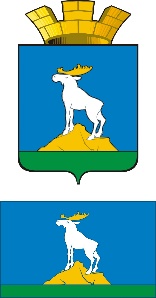 ГЛАВА НИЖНЕСЕРГИНСКОГО ГОРОДСКОГО ПОСЕЛЕНИЯПОСТАНОВЛЕНИЕ09.10.2018 г. № 460г. Нижние СергиОб утверждении порядка проведения мониторинга состояния системы теплоснабжения Нижнесергинского городского поселенияВ соответствии со статьей 6 Федерального закона от 27.07.2010 № 190-ФЗ "О теплоснабжении", Федеральным законом от 06.10.2003 г. № 131-ФЗ "Об общих принципах организации местного самоуправления в РФ", Приказом Министерства энергетики Российской Федерации от 12.03.2013 № 103 «Об утверждении правил оценки готовности к отопительному периоду», Уставом Нижнесергинского городского поселения:
ПОСТАНОВЛЯЮ:

1. Утвердить Порядок проведения мониторинга состояния системы теплоснабжения Нижнесергинского городского поселения.2. Опубликовать настоящее постановление путем размещения на официальном сайте Нижнесергинского городского поселения.3. Контроль за исполнением настоящего Постановления возложить на и.о. заведующего отделом по ЖКХ и благоустройству Н. Г. Блинкову.Глава Нижнесергинского городского поселения                                                                    А. М. ЧекасинСОГЛАСОВАНИЕпроекта постановления (распоряжения) главы Нижнесергинского городского поселенияНаименование постановления (распоряжения):Об утверждении порядка проведения мониторинга состояния системы теплоснабжения Нижнесергинского городского поселенияДокладчик:   ________________________________________________________________Постановление разослать: МУП «Энергоресурс г. Нижние Серги» – 1 экз.; ООО «ЖилСервис» – 1экз.; ___________________________________________________________________________Исполнитель, телефон  Блинкова Н.Г. – тел. /34398/28-0-12Приложение к постановлению Главы Нижнесергинского городского поселения от 09.09.2018г № 460Порядок проведения мониторинга состояния системы теплоснабжения Нижнесергинского городского поселения1. Общие положения1.1. Порядок проведения мониторинга состояния системы теплоснабжения Нижнесергинского городского поселения (далее –порядок) разработан в соответствии с требованиями статьи 6 Федерального закона от 27.07.2010 № 190-ФЗ "О теплоснабжении", Приказом Министерства энергетики Российской Федерации от 12.03.2013 № 103 «Об утверждении правил оценки готовности к отопительному периоду».1.2. Настоящий порядок определяет механизм взаимодействия администрации Нижнесергинского городского поселения, теплоснабжающих и теплосетевых организаций при проведении мониторинга состояния системы теплоснабжения Нижнесергинского городского поселения.1.3. Система мониторинга состояния системы — теплоснабжения- это комплексная система наблюдений, оценки и прогноза состояния источников тепловой энергии и тепловых сетей.2. Цель и задачи системы мониторинга2.1. Целями создания си функционирования системы мониторинга системы теплоснабжения являются:- контроль за состоянием и функционированием системы теплоснабжения;- повышение надежности и безопасности системы теплоснабжения;- снижение качества аварийных ремонтов и переход к планово-предупредительным ремонтам;- снижение затрат на проведение аварийно-восстановительных работ за счет реализации мероприятий по предупреждению, предотвращению, выявлению и ликвидации аварийных ситуаций.2.2. Основными задачами системы мониторинга являются:- сбор, обработка и анализ данных о состоянии объектов теплоснабжения Нижнесергинского городского поселения, об аварийности на объектах теплоснабжения и проводимых на них ремонтных работах;- оптимизация процесса формирования планов проведения ремонтных работ на объектах теплоснабжения нижнесергинского городского поселения;-эффективное планирование выделения финансовых средств на содержание и проведение ремонтных работ на объектах теплоснабжения Нижнесергинского городского поселения.3. Функционирование системы мониторинга3.1. Функционирование системы мониторинга осуществляется на муниципальном и объектовом уровнях.3.2. На муниципальном уровне организационно-методическое руководство и координацию деятельности системы мониторинга осуществляет администрация Нижнесергинского городского поселения.3.3.  На объектовом уровне организационно-методическое руководство и координацию деятельности системы мониторинга осуществляет теплоснабжающая организация.3.4. Система мониторинга включает в себя:- сбор и представление данных;- обработку и хранение данных;- анализ данных мониторинга.4. Сбор, хранение и обработка данных4.1. Сбор данных организуется на бумажных и электронных носителях.4.2. На объектовом уровне собирается следующая информация:4.2.1. Паспортная база данных технологического оборудования и тепловых сетей; 4.2.2. Расположение смежных коммуникаций в 5-метровой зоне вдоль прокладки теплосети, схема дренажных и канализационных сетей;4.2.3. исполнительная документация в электронном виде (схемы теплопроводов);4.2.4. Данные о грунтах в зоне прокладки теплосети (грунтовые воды, суффозионные грунты);4.2.5. Данные о проведенных ремонтных работах на объектах теплоснабжения;4.2.6. Данные о вводе в эксплуатацию законченных строительством, расширением, реконструкцией, техническим перевооружением объектов теплоснабжения;4.2.7. Реестр учета аварийных ситуаций, возникающих на объектах теплоснабжения, с указанием наименования объекта, адреса объекта, причин, приведших к возникновению аварийной ситуации, мер, принятых по ликвидации аварийной ситуации, а также при отключении потребителей от теплоснабжения – период отключения и перечень отключенных потребителей.4.3 На муниципальном уровне:4.3.1. Данные о проведенных ремонтных работах на объектах теплоснабжения;4.3.2. Данные о вводе в эксплуатацию законченных строительством, расширением, реконструкцией, техническим перевооружением объектов теплоснабжения;4.3.3. Реестр учета аварийных ситуаций, возникающих на объектах теплоснабжения, с указанием наименования объекта, причин, приведших к возникновению аварийной ситуации, мер, принятых по ликвидации аварийной ситуации, а также при отключении потребителей от теплоснабжения – период отключения и перечень отключенных потребителей.4.4.Теплоснабжающие и теплосетевые организации ежемесячно, до 5 числа месяца, следующего за отчетным, представляют в администрацию Нижнесергинского городского поселения информацию в соответствии с пунктами 4.2.5, 4.2.6, 4.2.7, настоящего порядка.4.5. Обработка собранных данных осуществляется администрацией Нижнесергинского городского поселения совместно с организацией, эксплуатирующей объекты теплоснабжения и теплосети.4.6. Материалы мониторинга хранятся в администрации Нижнесергинского городского поселения, а также в теплоснабжающей организации в течение 5 лет.5. Анализ данных мониторинга5.1. Система анализа данных мониторинга направлена на оптимизацию планов ремонта на основе выбора из объектов, имеющих повреждения, самых ненадежных исходя из данного объёма финансирования.5.2. Основным источником информации для статистической обработки данных является результаты опрессовки в ремонтный период0 которые применяются как основной метод диагностики и планирования ремонтов и перекладок тепловых сетей.5.3. Анализ данных мониторинга на муниципальном уровне проводится администрацией Нижнесергинского городского поселения на объектовом уровне – теплоснабжающей организацией.5.4. Данные мониторинга накладываются на актуальные паспортные характеристики объекта в целях выявления истинного состояния объекта, исключения ложной информации и принятия оптимального управленческого решения.5.5. Результаты мониторинга могут являться основанием для принятия решений о ремонте, модернизации, реконструкции или выводе из эксплуатации объектов теплоснабжения.ДолжностьФамилия и инициалыСроки и результаты согласованияСроки и результаты согласованияСроки и результаты согласованияДолжностьФамилия и инициалыДата поступления на согласование Дата согласованияЗамечания на подпись Глава Нижнесергинского городского поселенияЧекасин  А.М.Заместитель главы администрации (главный бухгалтер) Нечаева Е.Б.Зав. организационно-кадрового отделаКондакова Л.Ю.Зав. отделом земельно-имущественных отношенийСкачкова А.С.Ведущий специалист (юрист)И.о. зав отделом ЖКХ и благоустройстваБлинкова Н.Г.И.о. зав. отделом по социально-экономическим вопросамАнаньина Н.Г..